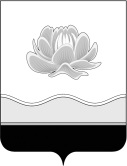 Российская ФедерацияКемеровская областьМысковский городской округСовет народных депутатов Мысковского городского округа(шестой созыв)Р Е Ш Е Н И Еот 22 января 2020г. № 3-нО признании утратившими силу некоторых решений Совета народных депутатов Мысковского городского округа Принято Советом народных депутатов 							Мысковского городского округа 					21 января 2020 годаВ связи с принятием постановления Коллегии Администрации Кемеровской области от 19.04.2019 № 254 «Об отдельных вопросах организации предоставления государственных и муниципальных услуг в многофункциональных центрах предоставления государственных и муниципальных услуг, осуществляющих свою деятельность на территории Кемеровской области», руководствуясь статьей 32 Устава Мысковского городского округа, Совет народных депутатов Мысковского городского округа р е ш и л:1. Признать утратившими силу:1.1. решение Совета народных депутатов Мысковского городского округа от 26.01.2016 № 1-н «Об установлении тарифов на услуги, предоставляемые муниципальным автономным учреждением Мысковского городского округа «Многофункциональный центр предоставления государственных и муниципальных услуг»;1.2. решение Совета народных депутатов Мысковского городского округа от 21.06.2016 № 47-н «О внесении изменений в Решение Совета народных депутатов Мысковского городского округа от 26.01.2016 № 1-н «Об установлении тарифов на услуги, предоставляемые муниципальным автономным учреждением Мысковского городского округа «Многофункциональный центр предоставления государственных и муниципальных услуг»;1.3. решение Совета народных депутатов Мысковского городского округа от 15.11.2016 № 74-н «О внесении изменений в Решение Совета народных депутатов Мысковского городского округа от 26.01.2016 № 1-н «Об установлении тарифов на услуги, предоставляемые муниципальным автономным учреждением Мысковского городского округа «Многофункциональный центр предоставления государственных и муниципальных услуг»;1.4. решение Совета народных депутатов Мысковского городского округа от 27.09.2017 № 45-н «О внесении изменений в Решение Совета народных депутатов Мысковского городского округа от 26.01.2016 № 1-н «Об установлении тарифов на услуги, предоставляемые муниципальным автономным учреждением Мысковского городского округа «Многофункциональный центр предоставления государственных и муниципальных услуг».2. Настоящее решение направить главе Мысковского городского округа для подписания и опубликования (обнародования) в установленном порядке.3. Настоящее решение вступает в силу со дня, следующего за днем его официального опубликования, и распространяется на правоотношения, возникшие с 01.01.2020 года.4. Контроль за исполнением настоящего решения возложить на комитет Совета народных депутатов Мысковского городского округа по развитию местного самоуправления и безопасности (Е.А. Краснов).Председатель Совета народных депутатовМысковского городского округа				                 А.М. КульчицкийГлава Мысковского городского округа			                     Е.В. Тимофеев